РАСПОРЯЖЕНИЕГЛАВЫ РЕСПУБЛИКИ САХА (ЯКУТИЯ)О СОВЕРШЕНСТВОВАНИИ ВЗАИМОДЕЙСТВИЯ ИСПОЛНИТЕЛЬНЫХ ОРГАНОВГОСУДАРСТВЕННОЙ ВЛАСТИ РЕСПУБЛИКИ САХА (ЯКУТИЯ), ОРГАНОВМЕСТНОГО САМОУПРАВЛЕНИЯ РЕСПУБЛИКИ САХА (ЯКУТИЯ)И ГРАЖДАНСКОГО ОБЩЕСТВАВ соответствии с пунктом 14 плана мероприятий по реализации ключевых положений Послания Главы Республики Саха (Якутия) А.С. Николаева Государственному Собранию (Ил Тумэн) Республики Саха (Якутия) от 15 декабря 2021 года, утвержденного Указом Главы Республики Саха (Якутия) от 30 декабря 2021 г. N 2255:1. Утвердить комплекс мер по совершенствованию системы взаимодействия исполнительных органов государственной власти Республики Саха (Якутия), органов местного самоуправления Республики Саха (Якутия) и гражданского общества (далее - комплекс мер) согласно приложению к настоящему распоряжению.2. Определить координатором реализации комплекса мер Администрацию Главы Республики Саха (Якутия) и Правительства Республики Саха (Якутия).3. Контроль исполнения настоящего распоряжения оставляю за собой.ГлаваРеспублики Саха (Якутия)А.НИКОЛАЕВ12 января 2023 г.N 12-РГУтвержденраспоряжением ГлавыРеспублики Саха (Якутия)от 12 января 2023 г. N 12-РГКОМПЛЕКС МЕРПО СОВЕРШЕНСТВОВАНИЮ СИСТЕМЫ ВЗАИМОДЕЙСТВИЯ ИСПОЛНИТЕЛЬНЫХОРГАНОВ ГОСУДАРСТВЕННОЙ ВЛАСТИ РЕСПУБЛИКИ САХА (ЯКУТИЯ),ОРГАНОВ МЕСТНОГО САМОУПРАВЛЕНИЯ РЕСПУБЛИКИ САХА (ЯКУТИЯ)И ГРАЖДАНСКОГО ОБЩЕСТВА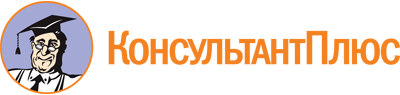 Распоряжение Главы РС(Я) от 12.01.2023 N 12-РГ
"О совершенствовании взаимодействия исполнительных органов государственной власти Республики Саха (Якутия), органов местного самоуправления Республики Саха (Якутия) и гражданского общества"Документ предоставлен КонсультантПлюс

www.consultant.ru

Дата сохранения: 22.06.2023
 12 января 2023 г.N 12-РГNНаименование мероприятияРезультатСрокОтветственный1.Совершенствование системы информирования граждан и институтов гражданского общества о работе государственных и муниципальных органов власти в социальных сетяхСовершенствование системы информирования граждан и институтов гражданского общества о работе государственных и муниципальных органов власти в социальных сетяхСовершенствование системы информирования граждан и институтов гражданского общества о работе государственных и муниципальных органов власти в социальных сетяхСовершенствование системы информирования граждан и институтов гражданского общества о работе государственных и муниципальных органов власти в социальных сетях1.1.Разработка профиля должности пресс-секретаря исполнительного органа государственной власти Республики Саха (Якутия)Утверждение модели компетенций пресс-секретаря исполнительного органа государственной власти Республики Саха (Якутия)До 1 марта 2023 годаАдминистрация Главы Республики Саха (Якутия) и Правительства Республики Саха (Якутия)1.2.Разработка профиля должности пресс-секретаря органа местного самоуправления Республики Саха (Якутия)Утверждение модели компетенций пресс-секретаря органа местного самоуправления Республики Саха (Якутия)До 1 марта 2023 годаАдминистрация Главы Республики Саха (Якутия) и Правительства Республики Саха (Якутия)1.3.Повышение квалификации пресс-секретарей исполнительных органов государственной власти Республики Саха (Якутия), пресс-секретарей органов местного самоуправления Республики Саха (Якутия)Завершение обучения на платформе Центра управления регионом Республики Саха (Якутия) по 2 модулям в кварталЕжеквартально, до 1 числа первого месяца кварталаДепартамент информационной политики и массовых коммуникаций Администрации Главы Республики Саха (Якутия) и Правительства Республики Саха (Якутия),Центр управления регионом Республики Саха (Якутия) (по согласованию)1.4.Актуализация государственных информационных ресурсов, в т.ч. портала sakha.gov, с учетом оценок фокус-группАктуализация государственных информационных ресурсов, в т.ч. портала sakha.govЕжеквартально, до 1 числа первого месяца кварталаАдминистрация Главы Республики Саха (Якутия) и Правительства Республики Саха (Якутия)1.5.Разработка и утверждение стандартов пресс-релизов для системы исполнительных органов государственной власти Республики Саха (Якутия)Утверждение новых стандартов пресс-релизов для системы исполнительных органов государственной власти Республики Саха (Якутия)До 1 апреля 2023 годаАдминистрация Главы Республики Саха (Якутия) и Правительства Республики Саха (Якутия)1.6.Разработка коммуникативной стратегии Республики Саха (Якутия) с формированием замкнутого цикла: информирование - принятие решения/исполнение - конечный результат/контроль - информированиеУтверждение коммуникативной стратегии Республики Саха (Якутия)До 1 июня 2023 годаАдминистрация Главы Республики Саха (Якутия) и Правительства Республики Саха (Якутия)2.Повышение прозрачности системы общественного контроляПовышение прозрачности системы общественного контроляПовышение прозрачности системы общественного контроляПовышение прозрачности системы общественного контроля2.1.Вовлечение граждан в систему общественного контроля, в том числе за реализацией национальных проектовПрезентация схемы работы системы общественного контроля с участием граждан на заседании Общественной палаты Республики Саха (Якутия), в СМИ и социальных сетяхДо 1 апреля 2023 годаОбщественная палата Республики Саха (Якутия) (по согласованию)2.2.Регулярное проведение на площадках общественных советов при исполнительных органах государственной власти Республики Саха (Якутия) и органах местного самоуправления Республики Саха (Якутия) обсуждений по значимым вопросам, затрагивающим интересы гражданРазмещение планов работы и протоколов заседаний общественных советов на официальных страницах общественных советов при исполнительных органах государственной власти Республики Саха (Якутия) и органах местного самоуправления Республики Саха (Якутия)До 1 числа месяца, следующего за отчетным кварталомОбщественные советы при исполнительных органах государственной власти Республики Саха (Якутия) и органах местного самоуправления Республики Саха (Якутия) (по согласованию)2.3.Усиление работы общественных советов при исполнительных органах государственной власти Республики Саха (Якутия) и органах местного самоуправления Республики Саха (Якутия) по общественному контролю за реализацией национальных проектовОтчеты проверок, проведенных в рамках общественного контроля на страницах Общественной палаты Республики Саха (Якутия) и общественных советов при исполнительных органах государственной власти Республики Саха (Якутия) и органах местного самоуправления Республики Саха (Якутия)Ежеквартально, до 1 числа первого месяца кварталаОбщественная палата Республики Саха (Якутия) (по согласованию),общественные советы при исполнительных органах государственной власти Республики Саха (Якутия) и органах местного самоуправления Республики Саха (Якутия) (по согласованию)2.4.Утверждение методических рекомендаций для органов местного самоуправления Республики Саха (Якутия) по вопросам формирования и организации работы общественных советов, в том числе организации осуществления общественного контроля в различных сферахУтверждение методических рекомендаций для органов местного самоуправления Республики Саха (Якутия) по вопросам формирования и организации работы общественных советовДо 1 марта 2023 годаОбщественная палата Республики Саха (Якутия) (по согласованию)2.5.Составление рейтинга эффективности общественных советов при исполнительных органах государственной власти Республики Саха (Якутия) и органах местного самоуправления Республики Саха (Якутия)Рейтинг эффективности общественных советов при исполнительных органах государственной власти Республики Саха (Якутия) и органах местного самоуправления Республики Саха (Якутия)Ежеквартально, до 1 числа первого месяца кварталаОбщественная палата Республики Саха (Якутия) (по согласованию)3.Повышение прозрачности системы грантовой поддержки социально ориентированных некоммерческих организацийПовышение прозрачности системы грантовой поддержки социально ориентированных некоммерческих организацийПовышение прозрачности системы грантовой поддержки социально ориентированных некоммерческих организацийПовышение прозрачности системы грантовой поддержки социально ориентированных некоммерческих организаций3.1.Наполнение и актуализация раздела "Витрина лучших проектов" на сайте "Гранты Главы Республики Саха (Якутия)"Актуальная информация о лучших проектах в разделе "Витрина лучших проектов" на сайте "Гранты Главы Республики Саха (Якутия)"Ежегодно,до 1 октябряМинистерство по делам молодежи и социальным коммуникациям Республики Саха (Якутия)3.2.Организация оценки проектов, реализованных на средства грантов Главы Республики Саха (Якутия) на развитие гражданского обществаРезультаты общественной оценки эффективности использования грантов на сайте "Гранты Главы Республики Саха (Якутия)", на официальном сайте, страницах в социальных сетях, телеграм-канале Министерства по делам молодежи и социальным коммуникациям Республики Саха (Якутия)Ежегодно,до 1 декабряМинистерство по делам молодежи и социальным коммуникациям Республики Саха (Якутия)4.Вовлечение гражданского общества в систему государственного управленияВовлечение гражданского общества в систему государственного управленияВовлечение гражданского общества в систему государственного управленияВовлечение гражданского общества в систему государственного управления4.1.Популяризация проектов по реализации гражданских инициатив через портал государственных услуг Республики Саха (Якутия)Страница-агрегатор со ссылками на проекты по реализации гражданских инициативДо 1 марта 2023 годаМинистерство инноваций, цифрового развития и инфокоммуникационных технологий Республики Саха (Якутия)4.2.Выделение грантов Главы Республики Саха (Якутия) для поддержки территориальных общественных самоуправленийВыделение грантов Главы Республики Саха (Якутия) для поддержки территориальных общественных самоуправленийЕжегодно,до 1 июляМинистерство по делам молодежи и социальным коммуникациям Республики Саха (Якутия)4.3.Участие исполнительных органов государственной власти Республики Саха (Якутия) в реализации проекта "Гражданские выходные" с выездными консультациями для граждан и организаций по актуальным вопросам взаимодействия исполнительных органов государственной власти Республики Саха (Якутия), органов местного самоуправления Республики Саха (Якутия) и гражданского обществаВыездные консультации для граждан и организаций по актуальным вопросам взаимодействия исполнительных органов государственной власти Республики Саха (Якутия), органов местного самоуправления Республики Саха (Якутия) и гражданского обществаЕжеквартально, до 1 числа первого месяца кварталаМинистерство по делам молодежи и социальным коммуникациям Республики Саха (Якутия)5.Взаимодействие органов власти и молодежиВзаимодействие органов власти и молодежиВзаимодействие органов власти и молодежиВзаимодействие органов власти и молодежи5.1.Организация лекций по прикладной технологии воспитания современной духовности и патриотизма для сотрудников исполнительных органов государственной власти Республики Саха (Якутия), органов местного самоуправления Республики Саха (Якутия), их подведомственных организацийОрганизация по 1 лекции по прикладной технологии воспитания современной духовности и патриотизма в кварталЕжеквартально, до 1 числа первого месяца кварталаАдминистрация Главы Республики Саха (Якутия) и Правительства Республики Саха (Якутия),главы муниципальных районов Республики Саха (Якутия) (по согласованию)5.2.Участие представителей молодежных советов профсоюзов исполнительных органов государственной власти Республики Саха (Якутия) и органов местного самоуправления Республики Саха (Якутия) и подведомственных им организаций в работе общественных советов при исполнительных органах государственной власти Республики Саха (Якутия) и органах местного самоуправления Республики Саха (Якутия)Разработка путей решения проблемных вопросов в рамках взаимодействия молодежных советов профсоюзов и общественных советов при исполнительных органах государственной власти Республики Саха (Якутия) и органах местного самоуправления Республики Саха (Якутия)Постоянно,в соответствии с планами работы общественных советовИсполнительные органы государственной власти Республики Саха (Якутия),органы местного самоуправления Республики Саха (Якутия),общественные советы при исполнительных органах государственной власти Республики Саха (Якутия) и органах местного самоуправления Республики Саха (Якутия) (по согласованию)